INFORMASI MENGENAI PENIPUAN PRODUK BIOGLASS MCI (Millionaire Club Indonesia)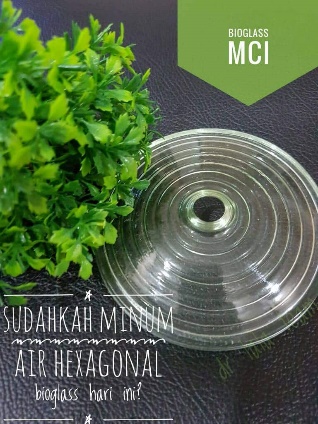 Bioglass adalah nama dari suatu produk kesehatan yang dipasarkan oleh sebuah organisasi bernama Millionaire Club Indonesia, cara penggunaannya sangatlah beragam, dari mencelupkannya ke dalam air minum, bak mandi, bahkan dikenakan sebagai kalung, air hasil sulingan dari Bioglass ini bernama Hexagonal Water. Berdasarkan sumber http://www.distributornanospraymci.com/bioglassmci/, Bioglass MCI adalah produk untuk kesehatan yang berbentuk Cakram kaca yang dirancangkan khusus mampu membangkitkan energi serta mampu memperbaiki struktur molekul yang ada di segala jenis cairan. Bioglass terbuat dari 13 unsur mineral alami yang di proses dengan teknologi nano yang berteknik fusi tinggi. Setiap butiran penyusun Bioglass memiliki ukuran dan bentuk tersendiri. Masing – masing unsur mineral tersebut jika direaksikan bersama mineral lain melalui proses konversi katalitis akan menghasilkan getaran energi memutar yang sering kita sebut sebagai Energi CHI.Namun ada kejanggalan yang saya temui dari produk ini, yaitu yang pertama, jikalau sebuah produk memang begitu baik, mengapa informasi mengenai bioglass ini begitu sedikit?. Saya mengatakan hal ini karena ketika saya mencari informasi mengenai bioglass ini di Internet, yang keluar hanyalah sumber atau website berbahasa Indonesia. Saya pun mengetikkan “Bioglass Scam” di google. Saya menemukan https://www.quora.com/Pseudoscience-How-can-I-convince-my-friend-that-Bio-Disc-is-a-fraud yang berisi percakapan orang asing mengenai penipuan bioglass ini, ternyata penipuan ini sudah pernah dialami di Negara barat dan baru sampai di Indonesia pada saat ini.          Benda bernama bioglass ini memang ada, bioglass adalah sebuah benda kedokteran yang digunakan sebagai alat pengganti tulang kecil pada telinga yang di masukkan dengan cara operasi dan juga untuk konstruksi tulang, bioglass dalam dunia kedokteran sering disebut sebagai bioglass 45S5, informasi selanjutnya dapat dilihat di   https://en.wikipedia.org/wiki/Bioglass. Namun, bioglass 45S5 ini bentuknya tidak menyerupai bioglass yang di pasarkan oleh MCI, melainkan bioglass 45S5 ini lebih berbentuk seperti busa, fungsinya juga berbeda. 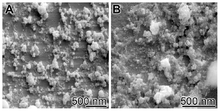 		    Morfologi bioglass menggunakan SEM, disinter pada 900 ° C	Kemudian, mengenai air heksagonal, beberapa website menjelaskan bahwa air dibedakan berdasarkan bentuk molekul yaitu Pentagonal dan Heksagonal. Pentagonal memiliki bentuk molekul segi-lima yang hanyalah air biasa, sementara air heksagonal memiliki molekul berbentuk segi-enam yang lebih stabil dan mudah diserap badan. Berdasarkan referensi dari wikipedia hexagonal water https://en.m.wikipedia.org/wiki/Hexagonal_water , tertulis bahwa air heksagonal hanyalah penipuan marketing yang memanfaatkan keterbatasan pengetahuan konsumennya. Pada dasarnya air tidak memiliki pendirian yang tetap dan molekul hidrogen di dalamnya selalu berpisah dan bersatu dalam waktu kurang dari 200 femtosecond. Ini berarti molekul dari air selalu berubah bentuk dalam waktu yang sangat cepat. Pada dasarnya semua air memiliki daya serap yang sama. Air heksagonal ini mengingatkan saya dengan air oksigen yang diklaim lebih cepat diserap badan. Padahal oksigen yang di dalam tubuh kita diserap ketika kita bernafas. Percuma minum air oksigen karena sistem pencernaan tidak bisa bernafas. (sumber https://penebas.wordpress.com/2018/03/30/apakah-mci-bioglass-asli-atau-palsu/)	MCI Bioglass juga diklaim memiliki 14 mineral alam yang bermanfaat bagi badan. Dari hasil Google, beberapa di antaranya adalah Silikon Dioksida, Aluminium Oksida, Feri Oksida dan lain-lain, itu semua hanyalah saja mineral-mineral biasa jika ditinjau dari segi penggunaannya seperti 	Feri Oksida ini adalah bahan dasar besi dan baja. Mineral yang terakhir adalah mineral jadeite atau giok, tidak pernah ada klaim sains yang sebenarnya atau resmi bahwa batu giok memiliki sifat menyembuhkan, jikalau ada di internet itupun berasal dari website website penipuan yang menjual kalung-kalung kesehatan yang dipercaya dapat menyembuhkan. Begitu juga dengan energi Chi, tidak ada klaim sains resmi yang medukung teori ini.	Pasti banyak sekali yang menangkal segala hal yang saya ketik ini, apabila memang benar adanya kalau bioglass itu penipuan, mengapa begitu banyak testimoni yang berhasil dan video-video pembuktian bioglass, apakah itu semua juga penipuan?. Jawabannya adalah iya, dengan teknologi yang begitu canggih, segala hal dapat dipalsukan kebenarannya, begitu juga dengan testimoni, banyak sekali orang yang melakukan cocoklogi untuk mempercayakan diri terhadap suatu produk, dan banyak juga para orang marketing sendiri yang tertipu oleh segala teori-teori sains yang terdengar sangat ahli namun ternyata palsu dan mengada-ngada. Salah satu trik yang sering digunakan oleh para orang marketing bioglass yang saya ketahui dan pernah saya alami sendiri adalah tes kekuatan tubuh dengan cara meletakkan kedua tangan di punggung dan orang marketing akan menggunakan kepalan tangannya untuk menekan kebawah dengan kuat tangan kita yang di punggung, dan karena kita tidak meminum air bioglass maka tubuh kita akan langsung jatuh, setelah diberikan air sulingan bioglass, maka sepuluh detik kemudian jika dites dengan cara yang sama maka tubuh kita tidak akan jatuh, tetapi tubuh kita akan kembali jatuh pada tes ketiga apabila tubuh kita di gosok dengan telepon genggam dan orang marketing tersebut akan mengatakan bahwa itu disebabkan radiasi telepon genggam, dan tubuh kita akan kembali kuat lagi apabila diberikan air bioglass tersebut dan dilakukan tes keempat kalinya. Namun, menurut pengetahuan yang saya miliki dari bertahun-tahun membaca buku-buku sains, hal tersebut dikarenakan bahwa tubuh kita akan terjatuh ketika diberikan suatu rangsangan (berupa tekanan apabila berdasarkan cara marketing bioglass) karena tubuh kita masih belum siap secara tidak sadar, tetapi pada percobaan kedua, tubuh kita sudah tahu dan mempersiapkan diri akan adanya rangsangan dan besarnya tenaga yang kira-kira akan diberikan sehingga tubuh kita dapat menahannya. Ketika badan kita digosokkan telepon genggam dan diberitahu kalau tubuh kita akan kembali lemas setelah terkena radiasinya, tentu saja badan kita akan terjatuh apabila dilakukan percobaan ketiga, karena tubuh kita percaya bahwa kita akan terjatuh.	Sekian informasi dari saya, saya berharap informasi ini dapat meluruskan pandangan masyarakat tentang bioglass ini, sekian dan terima kasih. 